Akole Taluka Education Society’s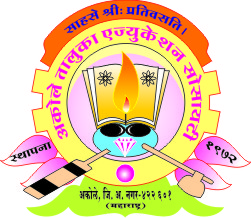 Faculty of Polytechnic, AkoleAt/Post.Tal- Akole, Dist-Ahmednagar – 422601(MS)Web.www.akolecollege.com , email – akolepoly2014@gmail.comPhone: (02424) 221245Mob: 9423445830(Approved by AICTE- New Delhi, Gov.ofMah., and Affiliated to MSBTE, Mumbai.)Heartily Congratulation to the all Following Students for securing distinction in the MSBTE Board Winter Examination 2019-2020 (Current Session)Winter Exam 2019-20 Toppers ListProf. S. K. Kandekar		Dr. R. D. Palhade	(Coordinator ,Result Analysis)                                                                                                (Principal)				Sr. NoDepartmentName of studentYearRank%1Computer EngineeringMalunjkar Girija Shriram        1st 1st 86.43 %1Computer EngineeringKadam Pradip Maruti1st 2nd 75.86 %1Computer EngineeringBhor Hemant Suryakant1st 3rd 73.86 %1Computer EngineeringSahane Tejashri Bhausaheb2nd 1st 85.60 %1Computer EngineeringAwari Ankita Bhausaheb2nd 2nd 78.13 %1Computer EngineeringBhor Shivtej Chhaburao2nd 3rd 75.73 %1Computer EngineeringPathave Parshuram Sukhadeo3rd 1st 87.22 %1Computer EngineeringPande Sapana Pandharinath3rd 2nd 85.33 %1Computer EngineeringKaldante Mona Somnath3rd 3rd 82.00 %2Electronics &     Tele - communicationEngineeringEkhande Dnyaneshwari Jayprakash1st 1st 80.29 %2Electronics &     Tele - communicationEngineeringVaidya Snehal Sakharam1st 2nd 79.14 %2Electronics &     Tele - communicationEngineeringTormal Rutuja Dattatraya1st 3rd 74.14 %2Electronics &     Tele - communicationEngineeringTalekar Prajecta Balasaheb2nd 1st 80.59 %2Electronics &     Tele - communicationEngineeringSabale Arti Revannath2nd 2nd 77.77 %2Electronics &     Tele - communicationEngineeringGirhe Gangaram Baban2nd 3rd 76.47 %2Electronics &     Tele - communicationEngineeringSupekar Rupali Sanjay3rd 1st 84.53 %2Electronics &     Tele - communicationEngineeringSarokte Vaishanvi Damodhar3rd 2nd 80.21 %2Electronics &     Tele - communicationEngineeringTormal Monika Balasaheb3rd 3rd 79.58 %3CivilEngineeringKedar  Sapna Nilkanth     1st 1st 75.43 %3CivilEngineeringWakchaure Amol Gorakshnath     1st 2nd 75.14 %3CivilEngineeringDeshmukh Vaishnavi Santosh  1st 3rd 70.71 %3CivilEngineeringPande Vaibhav Pandharinath2nd 1st 81.44 %3CivilEngineeringPande Shriram Eknath2nd 2nd 75.33 %3CivilEngineeringGhige Dhananjay Bhima2nd 3rd 73.22 %3CivilEngineeringBide Akshay Shantaram3rd 1st 88.60 %3CivilEngineeringChaudhari Prasad Parashram3rd 2nd 87.50 %3CivilEngineeringYelmame Geeta Sanjay3rd 3rd 80.70%4MechanicalEngineeringParasur Omkar Anil1st 1st 74.14 %4MechanicalEngineeringTalekar Chaitanya Santosh1st 2nd 72.43 %4MechanicalEngineeringShaikh Saddamhusen Javed  1st 3rd 69.00 %4MechanicalEngineeringKotkar Mayur Shivaji2nd 1st 67.16 %4MechanicalEngineeringTalekar Shubham Shivaji2nd 2nd 66.95 %4MechanicalEngineeringSabale Vijay Bhausaheb2nd 3rd 66.42 %4MechanicalEngineeringThikekar Arti Sudhir3rd 1st 85.52 %4MechanicalEngineeringWakchaure Mohan Dinkar3rd 2nd 82.48 %4MechanicalEngineeringGabhale Dipali Vitthal3rd 3rd 82.10 %